заседания кафедры _________________________                                    (название кафедры полностью)Присутствовали: указываются Фамилия И.О. участников, присутствующих на заседании. СЛУШАЛИ: сообщение зав. кафедрой ____________________________                                                                                                                                  (Фамилия И.О.) об утверждении темы диссертации, индивидуального плана работы над диссертацией и назначении научного руководителя лицу, прикрепленному к университету для подготовки диссертации.РЕШИЛИ: утвердить тему диссертации, индивидуальный план работы над диссертацией и назначить научного руководителя лицу, прикрепленному к университету для подготовки диссертации:Фамилия Имя Отчество прикрепленного лица, тема диссертации: «………….» (научный руководитель: ученая степень, ученое звание, должность Фамилия И.О.).Заведующий кафедрой                  ____________                         ____________                                                                                       (подпись)                                                 (И.О. Фамилия)Ученый секретарь                         ____________                          ____________                                                                                       (подпись)                                                 (И.О. Фамилия)заседания института _________________________                                    (название института полностью)Присутствовали: указываются Фамилия И.О. участников, присутствующих на заседании. СЛУШАЛИ: сообщение заведующего кафедрой ____________________                                                                                                                             (наименование кафедры)            ____________________ об утверждении темы диссертации, индивидуального                (Фамилия И.О.)плана работы над диссертацией и назначении научного руководителя лицу, прикрепленному к университету для подготовки диссертации.РЕШИЛИ: утвердить тему диссертации, индивидуальный план работы над диссертацией и назначить научного руководителя лицу, прикрепленному к университету для подготовки диссертации:Фамилия Имя Отчество прикрепленного лица, тема диссертации: «………….» (научный руководитель: ученая степень, ученое звание, должность, кафедра Фамилия И.О.).Председатель                                   ____________                         ____________                                                                                       (подпись)                                                    (И.О. Фамилия)Ученый секретарь                            ____________                         ____________                                                                                       (подпись)                                                    (И.О. Фамилия)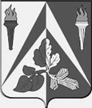 Министерство науки и высшего образованияРоссийской ФедерацииФедеральное государственное бюджетноеобразовательное учреждение высшего образования«Уральский государственныйлесотехнический университет» (УГЛТУ)ВЫПИСКА ИЗ ПРОТОКОЛА                  _____________ № __________г. ЕкатеринбургМинистерство науки и высшего образованияРоссийской ФедерацииФедеральное государственное бюджетноеобразовательное учреждение высшего образования«Уральский государственныйлесотехнический университет» (УГЛТУ)ВЫПИСКА ИЗ ПРОТОКОЛА                  _____________ № __________г. Екатеринбург